27.07.2023 №  01-21/1375                                На  № _____________ від __________________Начальнику Мирноградської   міської військової адмінстрації  Покровського району Донецькій областіЮрію КЛЮЧЦІВідповідно до пункту 4 статті 80 Бюджетного кодексу України (із змінами) Фінансове управління Мирноградської міської ради надає інформацію щодо виконання місцевого бюджету Мирноградської міської територіальної громади за 1 півріччя 2023 року. 	Відповідно до статті 77 Бюджетного кодексу України бюджет Мирноградської міської територіальної громади на 2023 рік був затверджений розпорядженням Мирноградської міської військової адміністрації від 23.12.2022 № 188р.Виконання бюджету територіальної громади здійснюється враховуючи  Указ Президента України вiд 01 вересня 2022 року N 620/2022 «Про утворення військових адміністрацій населених пунктів у Донецькій області» Мирноградською міською військовою адміністрацією відповідно до повноважень, наданих Законом України "Про правовий режим воєнного стану", з урахуванням повноважень,  передбачених постановою Кабінету Міністрів України від 11 березня 2022 року № 252 «Деякі питання формування та виконання місцевих бюджетів у період воєнного стану». Протягом 1 півріччя 2023 року в умовах правового режиму воєнного стану видатки бюджету територіальної громади здійснювалися з урахуванням черговості платежів, встановленої постановою Кабінету Міністрів України від 09.06.2021           № 590 «Про затвердження Порядку виконання повноважень Державною казначейською службою в особливому режимі в умовах воєнного стану».Виконання доходної частини бюджету за 1 півріччя 2023 року відбувалося в період  воєнного стану і відповідно в складних умовах для роботи бізнесу, припинення господарської діяльності ряду підприємств та господарств, скорочення персоналу та інших непередбачуваних обставин, що стало одним з чинників впливу на стан виконання тих чи інших надходжень і доходної частин в цілому. Станом на 01.07.2023 уточнені річні планові показники по доходах бюджету Мирноградської міської територіальної громади складають 507 484,5 тис.грн, з яких доходи загального фонду – 499 870,1  тис.грн, спеціального фонду – 7 614,4 тис.грн.В бюджеті громади на 2023 рік (з урахуванням змін) власні та закріплені доходи загального фонду затверджені в сумі 420 128,9 тис.грн, з яких на січень -червень поточного року  – 256 494,5 тис.грн.Надходження власних та закріплених доходів загального фонду станом на 01.07.2023 року склали 274 369,2 тис.грн, або 65,3 відс. до річного плану та 107,0 відс. до плану звітного періоду. Надходження цих доходів до фактичних показників аналогічного періоду минулого року збільшилися на 254,4 відс. або 166 528,6 тис.грн. Відповідно до постанов Кабінету Міністрів України бюджету Мирноградської міської територіальної громади додаткової дотації з державного бюджету на здійснення повноважень органів місцевого самоврядування на деокупованих, тимчасово окупованих та інших територіях України, що зазнали негативного впливу у зв'язку з повномасштабною збройною агресією Російської Федерації не передбачено. Станом на 01.01.2023 року вільний залишок коштів місцевого бюджету становив 540 327,4 тис. грн. За звітний період розподілено вільного залишку коштів у сумі 166 999,5 тис. грн. Нерозподілений вільний залишок коштів місцевого бюджету станом на 01.07.2023 становить 366 727,9 тис. грн., в тому числі 157,7 тис. грн. – залишки коштів за субвенціями з державного та місцевих бюджетів. Перевиконання коштів загального фонду місцевого бюджету станом на 01.07.2023 складає 17 874,7 тис. грн. Розподілено коштів від перевиконання власних та закріплених доходів загального фонду за травень 2023 року на суму 19 528,9 тис. грн.Напрямки спрямування додаткових коштів місцевого бюджету станом на 01.07.2023                                                                                                 тис. грнтис. грнСтаном на 01.07.2023 витрати по захищених видатках бюджету громади склали 161 451,3 тис. грн, або 87,1 відс. касових видатків загального фонду  місцевого бюджету, з них на заробітну плату з нарахуванням на неї – 66,5 відс., оплата комунальних послуг та енергоносіїв – 3,2 відс., соціальне забезпечення – 0,8 відс.Спрямування коштів Мирноградської міської територіальної громади на здійснення відповідно до норм чинного законодавства заходів захисту та оборони території громади за КПКВКМБ 8110 «Заходи із запобігання та ліквідації надзвичайних ситуацій та наслідків стихійного лиха», а також для сприяння діяльності Збройних Сил України, Національної поліції України, Служби безпеки України та інших підрозділів органів державної влади у виконанні ними завдань в умовах воєнного стану шляхом надання субвенції з відповідного місцевого бюджету державному бюджету за КПКВКМБ 9800 на виконання заходів програм соціально-економічного розвитку громади та міських цільових програм в розрізі відповідних виконавців та заходів:	Станом на 01.07.2023 заборгованість із заробітної плати працівникам бюджетної сфери комунальної власності Мирноградської міської територіальної громади відсутня.Станом на 01.07.2023 штатна чисельність працівників:-  Мирноградської міської військової адміністрації становить 14 од., фактична чисельність - 8 од., кількість працівників військової адміністрації, які включені до Переліку працівників, які здійснюють свої повноваження безпосередньо на території можливих та/або активних бойових дій  відсутні.- виконавчих органів місцевої ради становить 205 од. (в т.ч. апарату виконавчого комітету – 98 од.), фактична чисельність – 160,5 од. (в т.ч. апарату виконавчого комітету – 76,5 од.), кількість працівників, які включені до Переліку працівників, які здійснюють свої повноваження безпосередньо на території можливих та/або активних бойових дій відсутні.Середньомісячна заробітна плата працівників військової адміністрації склала:Середньомісячна заробітна плата працівників апарату місцевої ради склала:Середньомісячна заробітна плата працівників структурних підрозділів місцевої ради склала:Видатки спеціального фонду місцевого бюджету складають 33 692,5 тис. грн., або 24,8% до уточнених кошторисних призначень за І півріччя 2023 року та на 29 086,5 тис. грн. більше ніж у відповідному періоді 2022 року.Видатки спеціального фонду спрямовано на утримання бюджетних установ та організацій і на виконання заходів, з них на:Видатки бюджету розвитку за І півріччя 2023 року склали 31 165,6 тис. грн., що складає 24,2% до плану на І півріччя 2023 року, та на 31 165,6 тис. грн. більше ніж у відповідному періоді 2022 року, з них: - 2,7 тис. грн. або 0,1% спрямовано на видачу технічних умов на газопостачання при газифікації будівлі Виконавчого комітету Мирноградської міської ради;- 53,0 тис. грн. або 0,2% спрямовано на придбання камер відеоспостереження та комплектуючих матеріалів для їх встановлення; - 6 347,0 тис. грн. або 20,4% спрямовано на створення та поповнення місцевого матеріального резерву для реагування та ліквідації надзвичайних ситуацій (придбання генераторів, теплових гармат);- 379,9 тис. грн. або 1,2% спрямовано на погашення кредиторської заборгованості з капітального ремонту спортивної зали ЗОШ №1 Мирноградської міської ради; - 2,7 тис. грн. або 0,1% спрямовано на видачу технічних умов на газопостачання при газифікації адміністративної будівлі Відділу освіти Мирноградської міської ради;- 127,3 тис. грн. або 0,4% спрямовано на коригування ПКД та проведення експертизи для реконструкції ДНЗ №9 «Ромашка» Мирноградської міської ради;- 1 662,3 тис. грн. або 5,3% спрямовано на погашення кредиторської заборгованості з реконструкції системи опалення з облаштуванням поквартирного газового опалення мешканців громади, які були підключені до котельні «Олімп»;- 2,1 тис. грн. або 0,1% спрямовано на виконання робіт з врізання до діючого стального газопроводу Ду 100мм (реконструкція системи опалення з облаштуванням поквартирного газового опалення мешканців громади, які були підключені до котельні «Олімп»);- 184,3 тис. грн або 0,6% спрямовано на виготовлення ПКД для реконструкції системи опалення з облаштуванням поквартирного газового опалення мешканців громади, які були підключені до котельні «Олімп», в т.ч. 73,1 тис. грн. – виготовлення технічних умов;- 1 538,4 тис. грн. або 4,9% спрямовано на виконання робіт з реконструкції системи опалення з облаштуванням поквартирного газового опалення мешканців громади, які були підключені до котельні «Олімп»;- 46,1 тис. грн. або 0,1% спрямовано на придбання бензопил та мотопомп КП "Багатогалузеве об'єднання комунального господарства" Мирноградської міської ради;-  714,8 тис. грн. або 2,2% спрямовано на придбання вантажного спеціалізованого фургону (б/в) КП "Багатогалузеве об'єднання комунального господарства" Мирноградської міської ради;- 4 100,0 тис. грн. або 13,1% спрямовано на придбання сміттєвозу з заднім завантаженням СБМ (16м3) КП "Багатогалузеве об'єднання комунального господарства" Мирноградської міської ради;- 390,0 тис. грн. або 1,2% спрямовано на коригування ПКД (нове будівництво кладовища); - передано субвенцію до державного бюджету на виконання програм соціально-економічного розвитку регіонів у сумі 15 615,0 тис. грн. або 50,1%. Станом на 01.07.2023 року на рахунках міського бюджету обліковується залишок непогашеної середньострокової позики для покриття тимчасового касового розриву місцевому бюджету Мирноградської міської територіальної громади з єдиного казначейського рахунку у сумі 1 516,2 тис. грн. Позика отримана  в 2013-2014 роках.Кредиторська заборгованість загального фонду бюджету в порівнянні з початком року  збільшилась на 0,8 тис. грн. і станом на 01.07.2023 року становить 74,7 тис. грн. (з неї прострочена 32,9 тис.грн.) в тому числі: заборгованість із заробітної плати та нарахувань на заробітну плату на звітну дату відсутня; -  заборгованість за послуги з публікації в періодичних виданнях в сумі  26,1 тис. грн.;- послуги з ремонту шкільного автобусу  в сумі 6,8 тис. грн.;  - послуги із супроводу та обслуговування комп’ютерних програм в сумі 41,8 тис.грн.;Дебіторська заборгованість по загальному фонду бюджету в порівнянні з початком року зменшилась на 63.0 тис. грн. і станом на 01.07.2023 року становить 188,6 тис. грн. (з неї прострочена 188,6 тис.грн.). Заборгованість утворилась за рахунок:- Надання субсидій населенню для відшкодування витрат на оплату житлово-комунальних послуг (у зв’язку з перерахуванням субсидій по підприємствам та ОСББ, а також переплати по ЖКХ організаціям в зв’язку з вибуттям пільговиків) та допомог (отримувачі допомог несвоєчасно повідомляють про причини припинення виплати допомоги) – 188,6 тис. грн.  Дебіторська заборгованість по спеціальному фонду бюджету станом на 01.07.2023 року зменшилась на 20,8 тис.грн. та складає 655,5 тис.грн, а саме:оренду приміщень комунальної власності 400,8 тис.грн;плата за харчування у закладах освіти – 200,0 тис.грн;батьківська плата у закладах дошкільної освіти - 49,7 тис.грн;плата за навчання у музичній школі – 5,0 тис.грн.Кредиторська заборгованість по спеціальному фонду бюджету станом на 01.07.2023 року збільшилась на 538,0 тис.грн. та складає 2580,2 тис.грн., а саме:грошова компенсація за належні для отримання житла приміщення для ВПО,   які захищали незалежність,   суверенітет та територіальну цілісність України і брали безпосередньо участь в АТО – 2,6 тис.грн.Заступник міського голови з питань діяльності виконавчих органів ради – начальник фінансового управління         			     Ірина СУЩЕНКОУКРАЇНАФІНАНСОВЕ УПРАВЛІННЯМИРНОГРАДСЬКОЇ  МІСЬКОЇ   РАДИвул. Центральна, . Мирноград, Покровський район, Донецька область, 85323,тел.(06239) 6-10-00, Е – mail: finupr_mirnograd @i.uaкод згідно зЄДРПОУ 23344328надходженнянадійшло станом на 01.07.2022тис.грннадійшло станом на 01.07.2023тис.грн% виконання плану на 2023 рік% виконання плану звітного періоду  2023 року%  до минулого року123456=3/2*100090101 РАЗОМ у тому числі:107840,6274369,265,3107,0в 2,5 разиПДФО, разомЗ них:92402,8260713,965,4106,4282,1податок з грошового забезпечення, грошових винагород та інших виплат ,одержаних військовослужбовцями3965,0183633,579,5113,5в 46,3 разиПлата за землю2095,01940,558,4114,892,6Податок на нерухоме майно919,1804,448,897,787,5Єдиний податок9229,27987,557,9113,486,5КПКВ МБ РАЗОМу тому числі за рахунок у тому числі за рахунок КПКВ МБ РАЗОМвільного залишку коштівперевиконання доходів  загального фондуВСЬОГО, в т.ч.:186 528,4166 999,519 528,9Державне управління2 042,72 042,70,0Освіта3 424,23 424,20,0Охорона здоров`я17 370,617 370,60,0Соціальний захист та соціальне забезпечення2 906,02 906,00,0Культура i мистецтво0,00,00,0Фізична культура і спорт122,2122,20,0Житлово-комунальне господарство68 896,455 642,113 254,3Економічна діяльність21 939,920 708,61 231,3Інша діяльність14 962,014 962,00,0Міжбюджетні трансферти, з них 54 864,449 821,15 043,3- Трансферти між місцевими бюджетами0,00,00,0- 9150 Інші дотації з місцевого бюджету2 000,02 000,00,0- 9770 Інші субвенції з місцевого бюджету16 720,111 676 85 043,3- 9800 Субвенція з місцевого бюджету  державному бюджету на виконання програм  соціально-економічного розвитку регіонів36 144,336 144,30,0Зміст основних напрямків використання коштів за економічною сутністюРАЗОМу тому числі за рахунок у тому числі за рахунок Зміст основних напрямків використання коштів за економічною сутністюРАЗОМвільного залишку коштівперевиконання доходів  загального фондуВСЬОГО, в т.ч.:186 528,4166 999,519 528,9оплату праці з нарахуваннями3 292,23 292,20,0оплату комунальних послуг та енергоносіїв5 183,55 182,70,0медикаменти50,050,00,0продукти харчування0,00,00,0оплату інших видатків56 920,551 877,25 043,3видатки капітального характеру121 083,0106 597,414 485,6Напрямок використання коштів за КПКВ та основними заходами (укрупнено)Уточнений річний план станом на 01.07.2023тис. грнКасові видатки станом на 01.07.2023тис. грнВідповідальний виконавець (розпорядник коштів місцевого бюджету)8110 – всього, в т.ч: 9953,58696,1 – створення матеріального резерву, у т.ч.:9854,28645,0Виконавчий комітет          Мирноградської міської радиматеріали для виконання ремонтно-відновлювальних робіт на каналізаційних мережах1257,91010,3Виконавчий комітет          Мирноградської міської радиматеріали для водопровідних мереж878,3406,2Виконавчий комітет          Мирноградської міської радибудівельні матеріали (шифер)983,6835,3Виконавчий комітет          Мирноградської міської радигенератори6 406,56 373,3Виконавчий комітет          Мирноградської міської ради9800- всього, в т.ч.:36 144,330 344,3Виконавчий комітет          Мирноградської міської ради- Збройні Сили України33 086,328 086,3Виконавчий комітет          Мирноградської міської ради- Національна поліція України2 258,02 258,0Виконавчий комітет          Мирноградської міської ради- інші заклади, служби та організації, що фінансуються з держбюджету (Державна пожежно-рятувальний загін ДСНС України ГУ ДСНС України у Донецькій області )800,00,0Виконавчий комітет          Мирноградської міської радиКатегорія посадСередньомісячна з/п за півріччяв тому числів тому числіу травніу червніКатегорія посадСередньомісячна з/п за півріччя% надбавки% премії до посад. окладузаступник начальника ВА48 2505020547 25053 250начальник відділу ВА24 3254516724 14325 432завідувач сектору ВА21 5374513920 77620 757головний спеціаліст17 6894014616 54618 546Категорія посадСередньомісячна з/п за півріччяв тому числів тому числіу травніу червніКатегорія посадСередньомісячна з/п за півріччя% надбавки% премії до посад. окладуу травніу червнізаступник начальника43 5725019042 68746 128начальник відділу23 8804516423 02126 883завідувач сектору20 3714515220 34622 465держреєстратор16 3934013915 18418 464адміністратор15 8424013215 38718 086головний спеціаліст15 9674014215 21017 310інспектор11 0564014912 75014 900Категорія посадСередньомісячна з/п за півріччяв тому числів тому числіу травніу червніКатегорія посадСередньомісячна з/п за півріччя% надбавки% премії до посад. окладуу травніу червніначальник 27266501412600830098заступник начальника27241501572629130075начальник відділу1813944851896421936завідувач сектору1322930481266214976головний спеціаліст17028351411647417986провідний спеціаліст1073320461029912742спеціаліст1076232601057812182ГалузьФактичне виконання, тис. грн.% виконаннядозатвердженогоплану наІ півріччя 2023 року%   взагальномуобсязівидатківза І півріччя 2023 рокуУтримання органів місцевого самоврядування000Охорона здоров’я000Освіта1 532,112,5              4,5Соціальний захист тасоціальне забезпечення259,78,90,8Культура000Фізична культура та спорт000Житлово-комунальнегосподарство9 148,016,027,2Інші видатки22 752,748,467,5Разом33 692,524,8100,0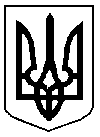 